                                      РЕШЕНИЕ                                ПРОЕКТОт________г.                               аал Сапогов                                         №________«О внесении изменений в решение Совета депутатов Сапоговского сельсовета от 18.09.2018 № 109 «Об установлении перечня должностных лиц, уполномоченных составлять протоколы об административныхправонарушениях»Рассмотрев протест заместителя прокурора Усть-Абаканского района, в соответствии с Уставом муниципального образования Сапоговского сельсовета Усть-Абаканского района Республики Хакасия, Совет депутатов Сапоговского сельсовета РЕШИЛ:Внести изменения в п. 1 решения Совета депутатов Сапоговского сельсовета от 18.09.2018 № 109 «Об установлении перечня должностных лиц, уполномоченных составлять протоколы об административных правонарушениях» изложив его в следующей редакции:«1. Должностные лица Администрации Сапоговского сельсовета уполномочены составлять протоколы об административных правонарушениях, предусмотренных статьями 15, 17, 17(1), 17(5), 18 - 20, 22, 24, 25, 29, 30, 45, 45(1) - 45(4), 49, 49(1), 49(2), 50, 50(1), 56, 58, 60, 64, 68, 72 - 74, 74(1), 76, 77, 79, 80, 83(2), 83(3), 83(4), 84, 87, 89, 90, 94, 96 - 100, 104, 106(1), частью 2 статьи 107(2) (в случае формирования коллегиального органа по профилактике терроризма, минимизации и (или) ликвидации последствий его проявлений на территории одного муниципального образования Республики Хакасия), статьями 110 - 113, 116 Закона Республики Хакасия от 17.12.2008 № 91-ЗРХ «Об административных правонарушениях».Настоящее решение вступает в силу после его официального опубликования (обнародования).Глава Сапоговского сельсовета                                     Е.М. Лапина 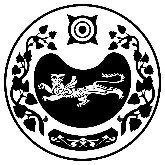 СОВЕТ ДЕПУТАТОВ САПОГОВСКОГО СЕЛЬСОВЕТАУСТЬ-АБАКАНСКОГО РАЙОНА РЕСПУБЛИКИ ХАКАСИЯ